Ежегодно 17 апреля многие страны присоединяются       к акции Всемирной федерации гемофилии (World Federation of Hemophilia, WFH) и Всемирной организации здравоохранения (ВОЗ) и отмечают Всемирный день гемофилии (World Hemophilia Day). Общая цель проводимых мероприятий состоит в том, чтобы привлечь внимание общества к проблемам гемофилии и сделать все возможное для улучшения качества медицинской помощи, которая оказывается больным этим неизлечимым генетическим заболеванием.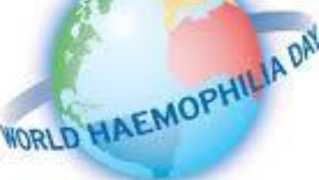 Сама дата, 17 апреля, приурочена ко дню рождения основателя WFH Фрэнка Шнайбеля и отмечается с 1989 года во многих странах мира.                      А гемофилия — несвертываемость крови — одно из тяжелейших генетических заболеваний, вызванное врожденным отсутствием в крови факторов свертывания VIII и IX.Всемирный день гемофилии» отмечается каждый год под разными лозунгами: "Учтите и меня", " Твоя помощь нам очень нужна", "Лечим вместе" и т.д.По данным Всемирной организации здравоохранения, на сегодняшний день число больных гемофилией в мире составляет примерно 400 тысяч человек, из них около 15 тысяч проживают в России.До недавнего времени средняя продолжительность жизни людей                 с гемофилией составляла 30 лет.Сейчас в арсенале медиков имеются новые методы терапии, позволяющие значительно повысить качество жизни пациентов и увеличить     ее продолжительность.При достаточном количестве лекарственных препаратов такие больные могут вести полноценную жизнь и являются полноценными членами социума.Благодаря усилиям «Всемирной организации здравоохранения», «Всемирной федерации гемофилии», «Общества больных гемофилией», учёных и врачей, диагноз «гемофилия» перестал быть смертным приговором, но это не повод почивать на лаврах и до окончательной победы над этим заболеванием еще далеко.Гемофилия — генетическое заболевание, обусловленное мутацией гена, кодирующего VIII либо IX фактор свертывания крови, что приводит                           к нарушению гемокоагуляции и возникновению кровотечений.Заболевание до сих пор является неизлечимым. Есть возможности проведения заместительной терапии, правда, она не позволяет полностью нормализовать систему гемостаза. Как показывает собственный опыт, подтвержденный данными зарубежных коллег, 90% пациентов с гемофилией    в возрасте 30—40 лет имеют осложнения в виде артропатий, а выполнение хирургических манипуляций сопровождается большими кровопотерями.Болезнь передается по рецессивному сцепленному с Х-хромосомой типу, т.е женщины являются носительницами гена, но болезнь передают своим сыновьям. Каждая дочь такой женщины имеет 50 % шанс стать носителем. Каждый родившийся у этой женщины мальчик имеет 50 % шанс стать больным гемофилией.Гемофилия встречается достаточно редко (1 больной на 10000 новорожденных, или 1 на 5000 новорожденных мальчиков). Тяжелые формы встречаются у 1 из 16 000 человек. Во всем мире насчитывается около 350 000 тысяч человек с гемофилией.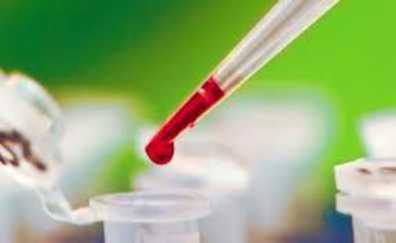 Различают три типа гемофилии (A,B, C).Гемофилия А, или классическая гемофилия (рецессивная мутация гена F8 в X-хромосоме).Этот вид гемофилии возникает из-за отсутствия в крови антигемофильного глобулина, или фактора VIII (см. структуру фактора на фото 2). Встречается              у 80-85 % больных гемофилией.Кстати, в старину, гемофилия А была достаточно распространена            в королевских семьях Европы, за что получила поэтический эпитет "гемофилия венценосных".Гемофилия B (рецессивная мутация гена F9 в X-хромосоме). Этот вид гемофилии более редкий и возникает из-за отсутствия в крови фактора Кристмаса (фактора IX). Встречается у 15 % больных гемофилией.Гемофилия С (аутосомная рецессивная мутация).Этот вид гемофилии сегодня исключен из классификации, т.к. ее клинические проявления значительно отличаются от А и В. Она встречается      в основном у евреев-ашкеназов.Больной гемофилией может страдать от сильных и длительных кровотечений, возникающих в результате любой травмы или раны; в тяжелых случаях могут наблюдаться спонтанные кровотечения в мышцах и суставах.Кровотечение при гемофилии может возникнуть в любое время суток             и длиться достаточно долго при отсутствии должного лечения. В этом случае оно может привести к анемии.В типичном случае больной с тяжелой формой гемофилии "А" страдает кровотечением 35 раз в год.У больных возникают кровоизлияния в суставы, мышцы и внутренние органы, как спонтанные, так и в результате травмы или хирургического вмешательства. Внутренние кровотечения встречается у людей с тяжелой формой гемофилии и у некоторых лиц с умеренной гемофилией.Дети с легкой и средней степенью гемофилии могут вообще не иметь никаких признаков заболевания при рождении. Первые симптомы (в виде синяков, кровоподтеков и гематом) могут появиться лишь тогда, когда малыш, при первых попытках ходьбы, начинает падать, или ударяться.Серьезные осложнения встречаются при тяжелой и умеренной гемофилии, и чаще всего проявляются в виде разрушений суставов                                 и развитием артрита. При этом кровотечения в сустав приводят к разрушению нормальных тканей сустава и развитию хронического, болезненного                              и приводящего к нарушению функции сустава артрита. Кровоизлияния                        в суставы так же отмечаются и у детей с 2-3 летнего возраста. Чаще всего поражаются крупные суставы - коленные, локтевые, голеностопные.Кровоизлияние в сустав начинается обычно спустя некоторое время после травмы. Одним из проявлений кровоизлияния является острая боль. Пораженный сустав увеличивается в размере, кожа над ним становится горячей, повышается общая температура тела. Помните, что при кровоизлияниях, для снятия боли, ни в коем случае нельзя давать больному аспирин, или нестероидные противовоспалительные средства (ибупрофен                   и др.), т.к. эти препараты способствуют снижению свертываемости крови.При кровоизлиянии в сустав, на него накладывают эластический бинт                                       и оставляют в покое на 3-4 дня.Этот тип артрита необратим и восстановление нормальной функции или облегчения болевого синдрома можно достичь только реконструктивной хирургией.Детей с данным заболеванием необходимо оберегать от травм, избегать удаления зубов путем тщательной санации полости рта и квалифицированной стоматологической помощи.Международные организации рекомендуют профилактическое лечение всем детям с тяжелой формой гемофилии А и В.Больным детям не стоит бояться заниматься спортом и физкультурой. Родители должны поощрять это делать!Национальный Фонда Гемофилии (США) накопил богатейший опыт привлечения своих пациентов с гемофилией к занятиям спортом. Когда человек активен физически, он более стрессоустойчив, и легче переживает обычные жизненные испытания. Это особенно важно для подростков,                          у которых формируется психика и отношение к окружающему миру.Молодые люди должны осознать, что поддержание физической активности очень важно для укрепления их мышц, связок и суставов. Мышечная слабость, отсутствие гибкости, и плохая координация движений - все это значительно повышает вероятность травмы сустава и последующего развития воспаления - артрита.В мире уже появились профессиональные спортсмены, страдающие гемофилией. Уровень их физической подготовки такой, что кровотечений                 во время занятий спортом не возникает, и они не нуждаются в лечении спортивной травмы. Вдобавок, здоровые мышцы и связки защищают их от спонтанных кровоизлияний, которые часто встречаются у больных                                  с тяжелыми формами гемофилии.Медицинская помощь больным гемофилией сводится к профилактике кровотечений, или же к введению фактора свертывания крови по требованию.Профилактика предполагает вливание фактора свертывания крови на регулярной основе (через день), с тем, чтобы сохранить нормальное свертывание крови у больного, и чтобы предотвратить спонтанные кровотечения.Лечение включает в себя лечение кровотечений, если они возникают.В республике Беларусь больных гемофилией более 598 человек.                           В соответствии с рекомендациями ВОЗ и Всемирной Федерации гемофилии на одного больного необходимо 30000 МЕ антигемофильного препарата в год.              Из стран бывшего СССР такого показателя достигли Россия, Беларусь, государства Балтии.Минздрав постоянно улучшает организацию медпомощи этим больным. Организован Республиканский гемофилический центр (РГЦ), в который может обратиться за консультацией любой больной гемофилией, независимо от места проживания. В Центре можно выполнить коагулогические исследования                       и получить стационарное лечение.С 2007г. начата программа реабилитации больных гемофилией                             в Республиканской клинической больнице медреабилитации в Аксаковщине                и Республиканской детской больнице медреабилитации в Острошицком Городке, функционирует дневной стационар для больных гемофилией на базе учреждения здравоохранения Витебской областная клиническая больница. 